Bij deze meld ik mij aan tot deelname aan de Kunstmarkt.Voornaam:			……………………………………………………………………………………Achternaam:		……………………………………………………………………………………Adres:			……………………………………………………………………………………Postcode + woonplaats:	……………………………………………………………………………………Telefoonnummer:		……………………………………………………………………………………E-mailadres:			……………………………………………………………………………………Website:			……………………………………………………………………………………Kunstvorm:			……………………………………………………………………………………Bijlage foto kunstwerk:	ja / nee    (Ik geef toestemming de foto te gebruiken:   ja/nee)Extra balk:			ja / neeOpmerking:			……………………………………………………………………………………Kosten kraam 4 m breed: € 50,-.   S.v.p. aangeven of u de kraam wilt delen, met wie/welke kunstvorm:  ja/nee (aanmelden op een apart formulier).Deelname is definitief na ontvangst van uw betaling, uiterlijk vóór 1 april.     Over te maken op de bankrekening ten name van Galerie Dronten, IBAN:        NL91 RBRB 8836 8163 47.Bij aanmelding gaat u akkoord met de deelnamevoorwaarden.Datum: ……………………….				Handtekening: ………………………………Het ingevulde formulier per e-mail aanleveren via: info@galeriedronten.nl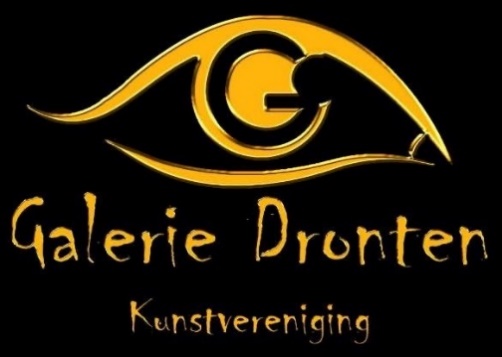    www.galeriedronten.nlAANMELDFORMULIERvoor deelname aan de KUNSTMARKT in Dronten  op zaterdag27 mei 2023